专题08 运动和力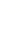 知识导图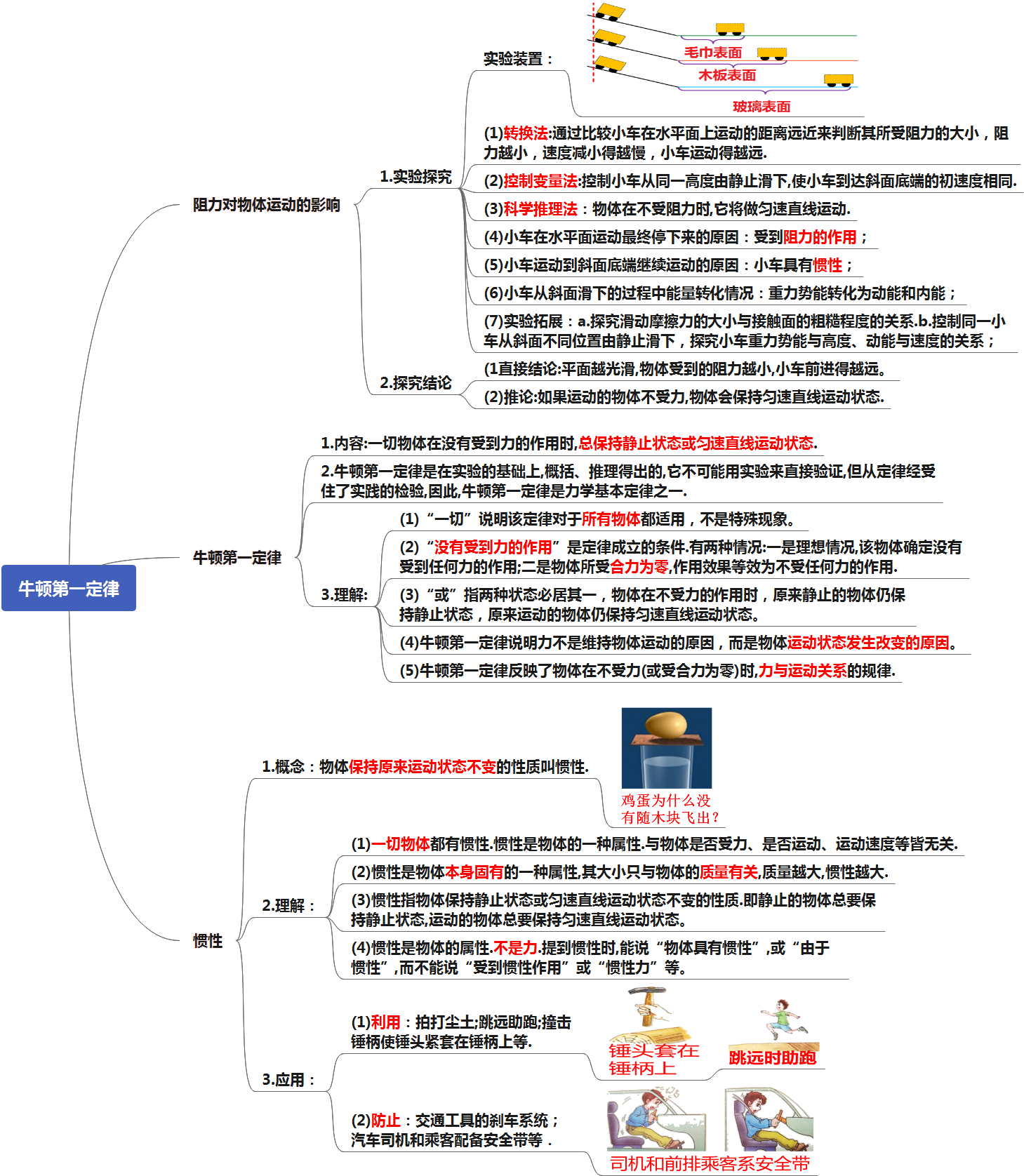 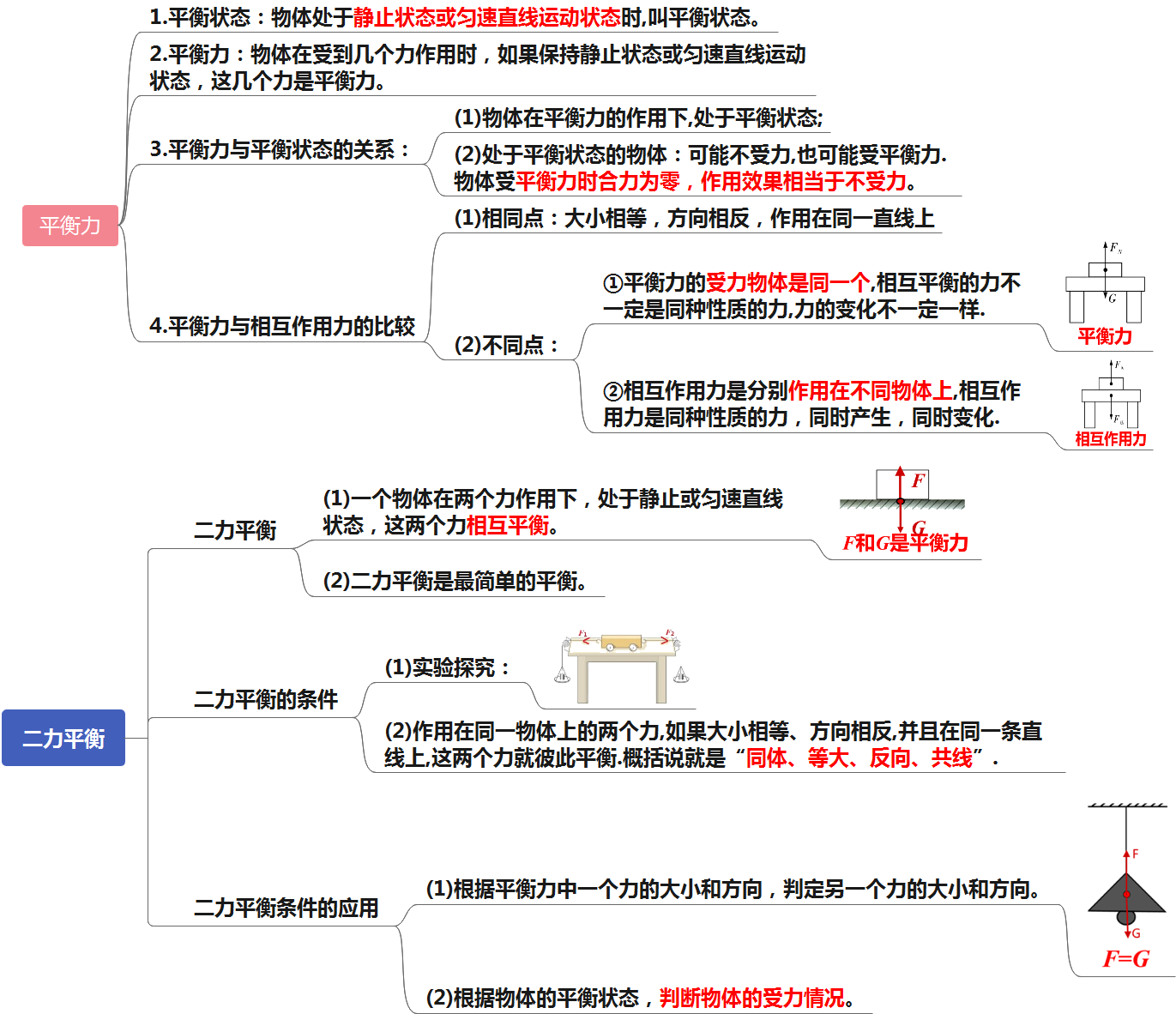 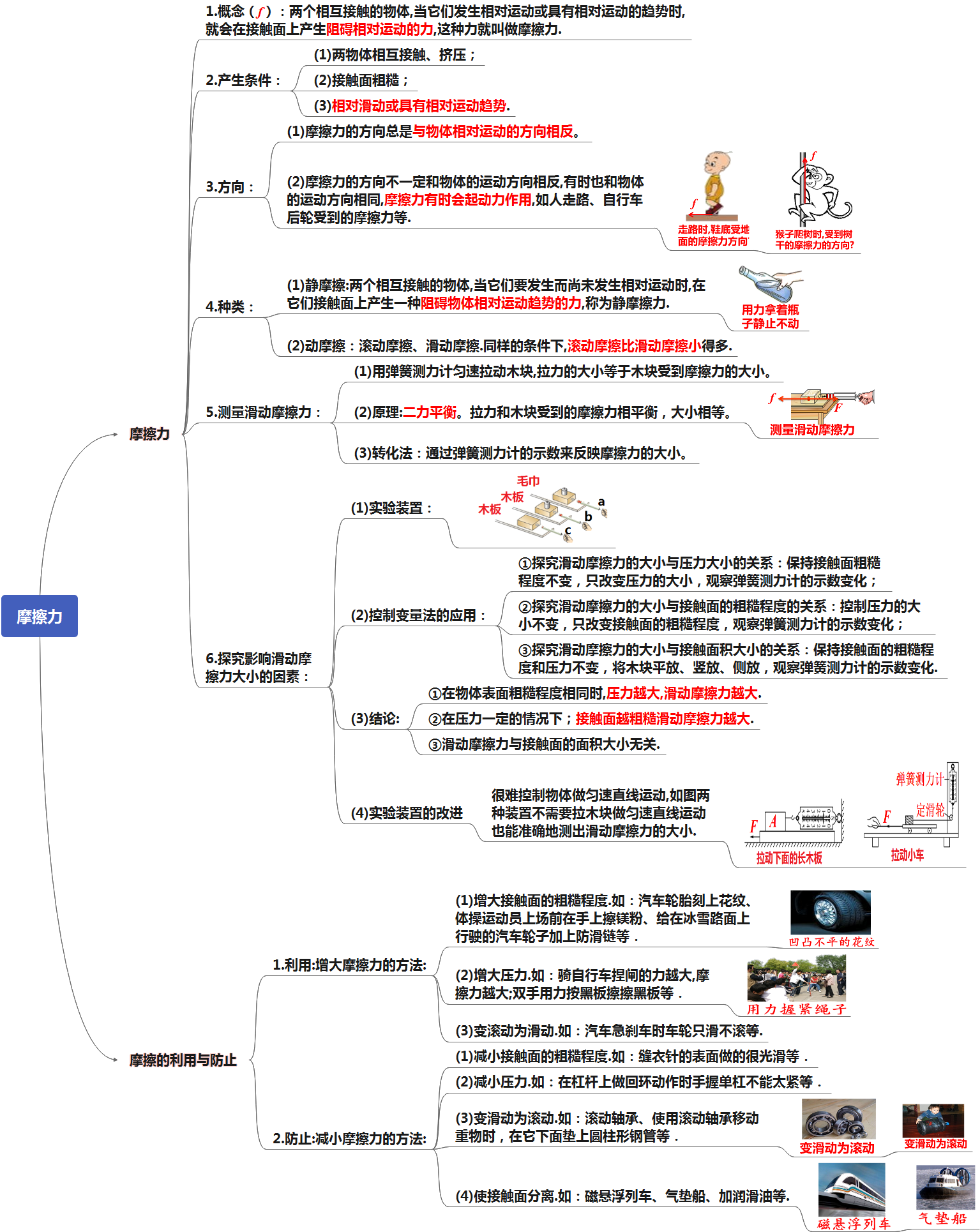 